Nimenrix® (meningococcal groups A, C, W-135 and Y conjugate vaccine) eModule Series for Healthcare ProfessionalsModule 2 – Knowledge CheckWhat are the three types of meningococcal vaccine? Select threePolysaccharide vaccinesDNA vaccinesConjugate vaccinesProtein-based vaccinesANSWER___________________	Which of the statements about polysaccharide meningococcal vaccines are true?They elicit long-term immunological memory  They are no longer available in the United Kingdom They are manufactured using a piece of polysaccharide capsule that surrounds the N. meningitidis bacterium They are poorly immunogenic in children less than 2 years old 				ANSWER___________________True or false. Conjugate meningococcal vaccines are manufactured by joining a piece of the polysaccharide capsule that surrounds the N. meningitidis bacterium to a protein carrier.	ANSWER___________________True or false: Conjugate meningococcal vaccines have demonstrated immunogenicity in infants and children less than 2 years old	ANSWER___________________ANSWERSWhat are the three types of meningococcal vaccine? Select threePolysaccharide vaccinesDNA vaccinesConjugate vaccinesProtein-based vaccines			Answer: a, c and d1 
Which of the statements about polysaccharide meningococcal vaccines are true?They elicit long-term immunological memory  They are no longer available in the United Kingdom They are manufactured using a piece of polysaccharide capsule that surrounds the N. meningitidis bacterium They are poorly immunogenic in children less than 2 years old Answer: b2, c3 and d4True or false. Conjugate meningococcal vaccines are manufactured by joining a piece of the polysaccharide capsule that surrounds the N. meningitidis bacterium to a protein carrier.				Answer: True5,6True or false: Conjugate meningococcal vaccines have demonstrated immunogenicity in infants and children less than 2 years old	Answer: True7References 1.  WHO. Immunization, Vaccines and Biologicals: Meningococcal meningitis. Available at: http://www.who.int/immunization/diseases/meningitis/en/ Accessed June 2021.2. Green Book. Chapter 22. Meningococcal. Available at: https://assets.publishing.service.gov.uk/government/uploads/system/uploads/attachment_data/file/554011/Green_Book_Chapter_22.pdf Accessed June 2021.3. Jenner E. Salisbury D (Ed), Begg N (Ed). Immunisation against infectious disease. Bicentenary Edition. 1996. London: HMSO.4. Goldblatt D. Immunisation and the maturation of infant immune responses. Dev Biol Stand 1998; 95:125-132 5. Pollard AJ, Perrett KP, Beverley PC. Maintaining protection against invasive bacteria with protein-polysaccharide conjugate vaccines. Nat Rev Immunol 2009;9(3):213–220.6. CDC.gov Immmunology and Vaccine-Preventable Diseases. Available at: https://www.cdc.gov/vaccines/pubs/pinkbook/downloads/prinvac.pdf Accessed June 2021. 7. Pfizer Limited. Nimenrix® Summary of Product Characteristics. February 2021.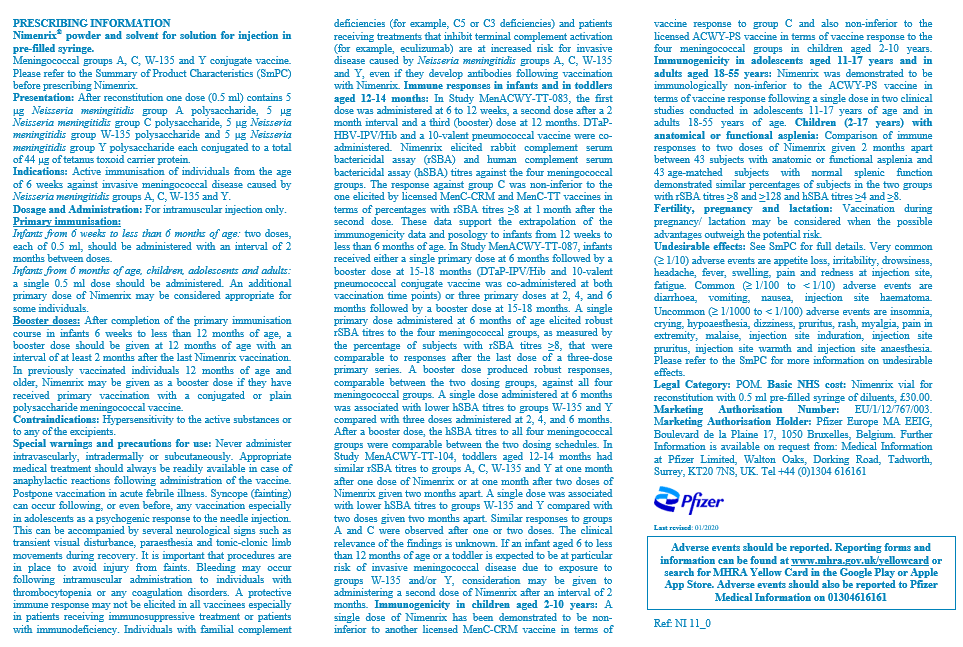 